Supplementary Information The Development of a Broad-Spectrum Retaining β-Exo-Galactosidase Activity-Based ProbeChi-Lin Kuo,a Qin Su,a Adrianus M. C. H. van den Nieuwendijk,b Thomas J. M. Beenakker,a Wendy A. Offen,c Lianne I. Willems,a,c Rolf. G. Boot,a Alexi J. Sarris,b André R. A. Marques,a Jeroen D. C. Codée,b Gijsbert A. van der Marel,b Bogdan I. Florea,b Gideon J. Davies,c Herman S. Overkleeft*b and Johannes M. F. G. Aerts*aa. Department of Medical Biochemistry, Leiden Institute of Chemistry, Leiden University, P. O. Box 9502, 2300 RA Leiden, The Netherlands.  b. Bioorganic Synthesis group, Leiden Institute of Chemistry, Leiden University, P. O. Box 9502, 2300 RA Leiden, The Netherlands.  c. Department of Chemistry, University of York, Heslington, York, YO10 5DD York, United Kingdom.  * Corresponding author.Enzymatic assay and kinetic parameters measurement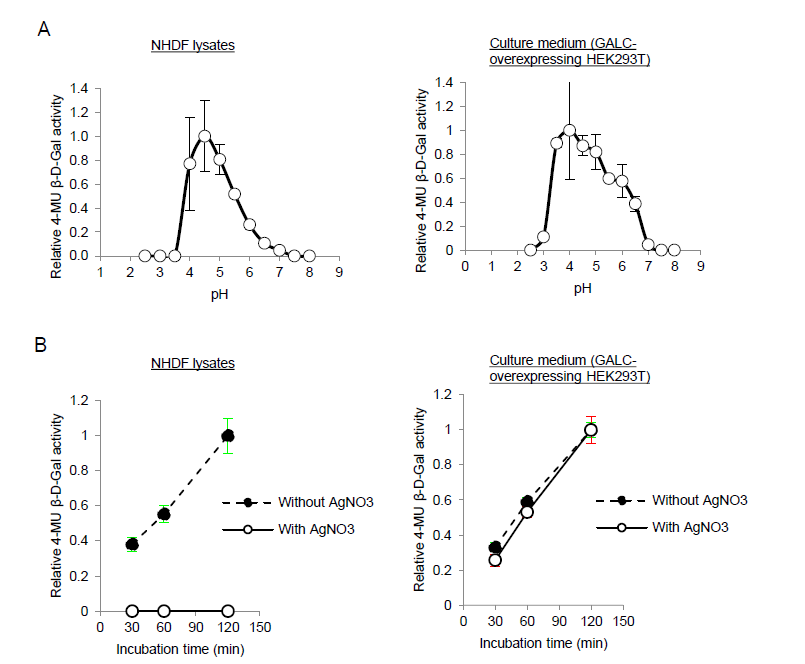 Figure S1 Enzymatic assay of discriminating activities from GLB1 and GALC in different samples. A) pH-dependent β-galactosidase activity (relative to the highest measured activity). B) Effect of AgNO3 (11 μM). Error range = SD, n = 3 technical replicatesTable S1 Apparent IC50 values (nM) for compounds towards CjGH35A, GBA1, and GBA2. Error range = SD, n = 2 biological replicates.Table S2 Kinetic data for compounds 1, 3 and 6 towards CjGH35A. Error range = ± SD, n = 3 biological replicates.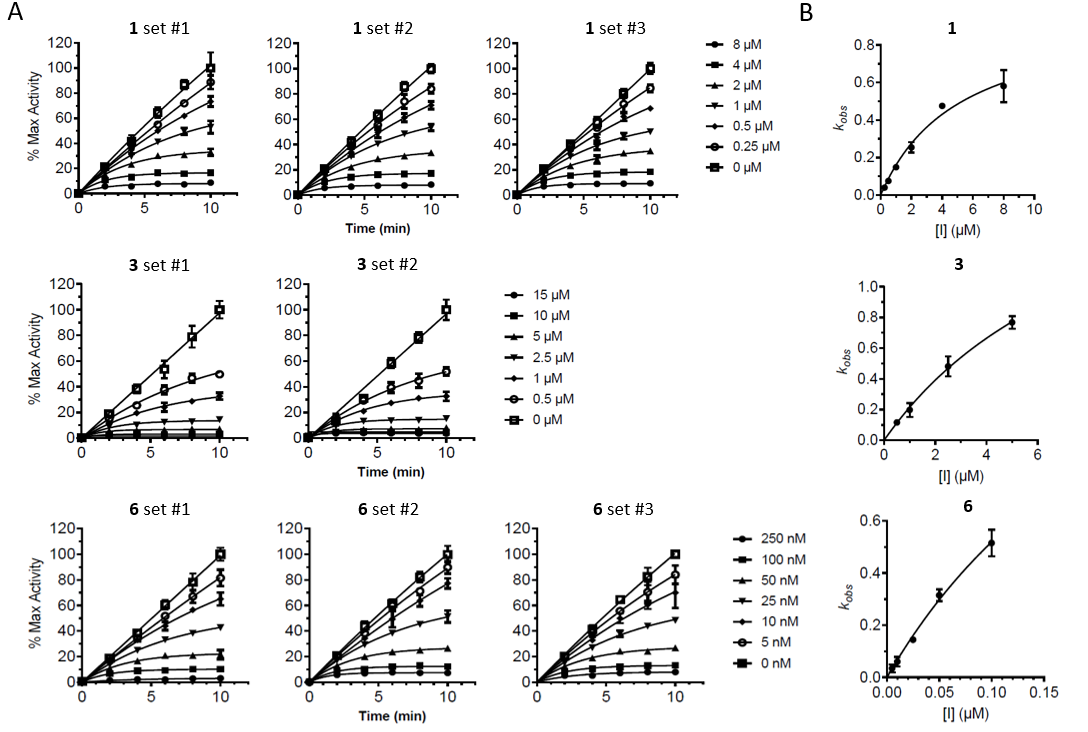 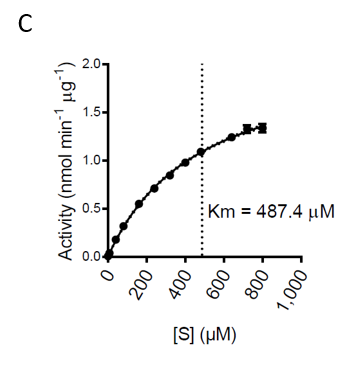 Figure S2 . Measurement of inhibition kinetic parameters by compounds 1, 3 and 6 towards CjGH35. A) Processing curves. Error range = SD, n = 3 technical replicates. B) kobs vs [I] plots, fitted with Michaelis- Menten equation. Error range = SD, n = 3 biological replicates. C) Michaelis-Menten plot of 4-MU-β-gal towards CjGH35. Error range = SD, n = 3 technical replicatesLabeling of mouse tissue extracts with ABP 6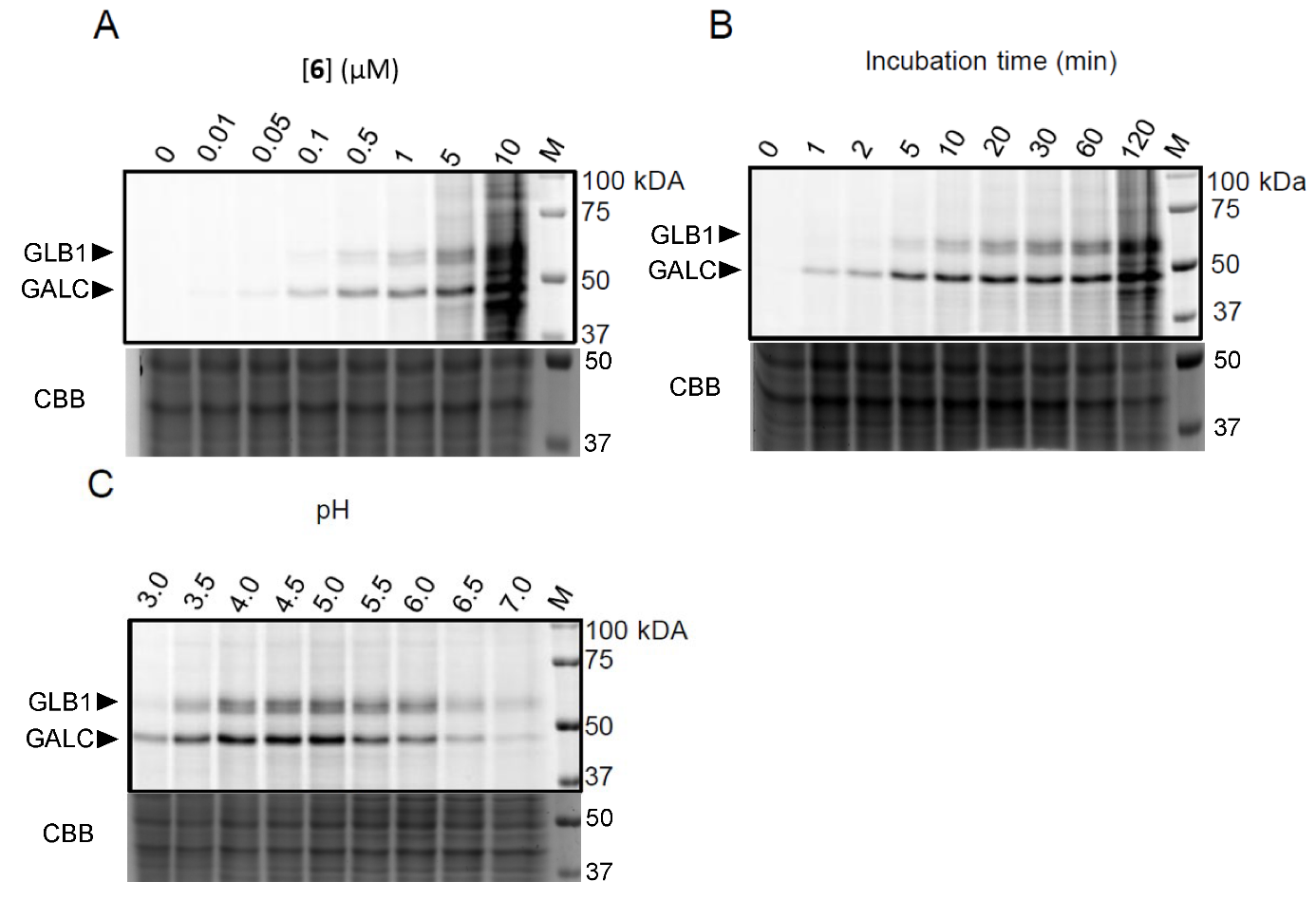 Figure S3-1 Coomassie Brilliant Blue (CBB) of labeling of mouse kidney extracts with Cy5-ABP 6.ABP 6 labels mouse tissue extracts20 μg total protein from extracts of mouse kidney, brain, epididymis, testis, duodenum, and intestine were diluted in 10 μL McIlvaine buffer (150 mM, various pH from 3.0 to 7.0). Samples were then pre-incubated with 2.5 μL ABP JJB70 1 (diluted in McIlvaine buffer pH 3.0 – 7.0, 200 nM during incubation) for 30 min at 37 °C, and then 2.5 μL ABP 6 (diluted in McIlvaine buffer pH 3.0 – 7.0, 1 μM during incubation) for 30 min at 37 °C, before subjected to SDS-PAGE based fluorescent detection. For deglycosylation analysis, ABP labeled samples (60 μg protein diluted consecutively in 20 μL McIlvaine buffer pH 6.0 (5 min on ice), 5 μL ABP JJB70 (30 min, 37 °C) and 5 μL ABP 6 (30 min, 37 °C), at identical ABP concentrations as described) were firstly desalted using Pierce 7K polyacrylamide spin column (Thermo Fisher), and a 10 μL aliquot was treated with PNGase F according to the manufacturer’s protocol (New England BioLabs). Non-treated samples (20 μg protein diluted in 10 μL McIlvaine buffer pH 6.0) were similarly labeled with ABPs. Both the non-treated and PNGase F-treated samples were subjected to SDS-PAGE and fluorescence detection.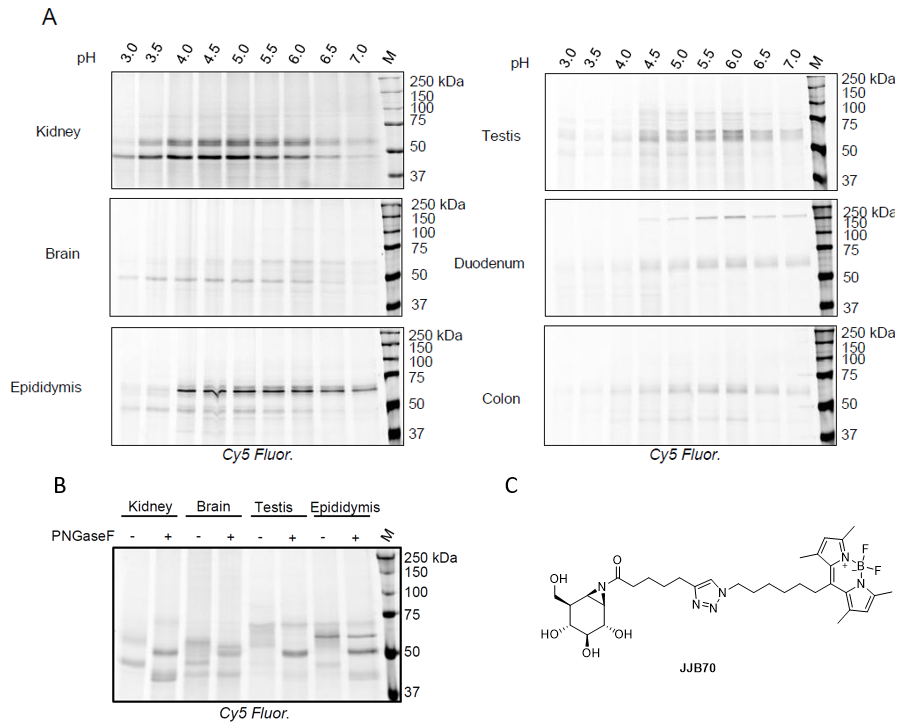 Figure S3-2 In vitro labeling with ABP 6 in mouse tissue extracts. A) pH-dependent labeling in mouse tissue extracts. B) ABP 6 Labeled mouse tissue extracts (pH 6.0) with or without deglycosylation by PNGaseF. C) Compounds (JJB70) used for the preincubation prior the incubation of ABP 6 with mouse kidney extractsCrystallizationMethods for crystallization and complex formation of CjGH35A with compound 7, data collection and structure refinementCjGH35A was expressed and purified as in Larsbrink et al. 2 Crystals of CjGH35A were grown by the sitting drop vapour diffusion method using protein at 25 mg/ml (in 50 mM HEPES pH 7, 200 mM NaCl) mixed 1:1 with the well solution which was comprised of 2.7 M sodium acetate pH 7.4. The D-galacto-cyclophellitol ligand 7 was dissolved in water at 10 mM, and added to the drop containing crystals in a 1:1 volume ratio, giving a soak concentration of 5 mM. Crystals were fished after 2 days directly into liquid nitrogen without using cryoprotectant. Data were collected on beamline io3 at Diamond Light Source, processed using DIALS 3 and scaled with AIMLESS. 4 The structure was solved using PDB entry 4D1I 2 and REFMAC5 5, and the ligand was built using AceDRG. 6 Manual model correction and ligand placement were performed using Coot 7 followed by cycles of REFMAC5. The programs were run in the CCP4I2 interface. 8 In addition, the structure for CjGH35A in complex with compound 1 was annotated in PDB (5JAW) and has been published in previous report. 9 Table S3 . X-ray data collection and refinement statistics of CjGH35A with 7 (PDB code: 8PEJ).Table S4 . X-ray data collection and refinement statistics of CjGH35A with 1*Values in parentheses are for highest-resolution shell.Purification and Characterization of ABP 5 and NMR dataHPLC purification was performed on an Agilent 1260 Infinity II HPLC using a reversed phase Gemini C18 column (10 x 250 mm size, particle size 5 µm) employing a 22 – 25% buffer B gradient (10 min) at a 5 mL / min flow. (Buffer A = aqueous  50 mM NH4HCO3 ; Buffer B = acetonitrile). HRMS was measured on a Waters Synapt G2-Si apparatus equipped with an electrospray ion source in positive mode (ESI-TOF), injection of 2 µl of a 2 µM solution via a Waters NanoEquity system, using LeuEnk (m/z=556.2771) as “lock mass”. Source voltage 3,5 kV,  at 275 oC, mass range m/z = 160-2000. Eluent used: acetonitrile : water = 1:1 (v/v), supplemented with 0.1% formic acid.Atom numbering in β-Gal-aziridine ABP 5 used for NMR analysis:Fraction 1 (2.77 mg after lyophilization, major isomers reported (1:1 ratio)): 1H NMR (600 MHz, MeOD) δ 8.84 (dd, J = 4.9, 1.0 Hz, 2H, Ar H-21,H-23), 7.43 (t, J = 4.9 Hz, 1H, Ar, H-22), 7.40 – 7.35 (m, 2H, Ar H-28, H-30), 7.32 (dd, J = 8.4, 1.8 Hz, 2H, Ar H-29, H-31), 4.52 – 4.47 (m, 1H, H-41), 4.46 – 4.34 (m, 2H, CH2-33), 4.28 (ddd, J = 12.0, 7.9, 4.5 Hz, 1H, H-40), 3.91 (d, J = 7.9 Hz, 0.5H, H-2), 3.87 (d, J = 7.9 Hz, 0.5H, H-2), 3.82 (ddd, J = 10.4, 7.0, 1.7 Hz, 1H, H-6), 3.79 – 3.75 (m, 1H, H-6’), 3.73 (t, J = 2.3 Hz, 1H, H-4), 3.53 – 3.36 (m, 1H, H-13), 3.27 (d, J = 3.6 Hz, 1H, H-18), 3.25 – 3.15 (m, 3H, H-3, H-13’, H-38), 3.10 (dt, J = 4.3, 1.4 Hz, 1H, H-16), 2.99 – 2.90 (m, 2H, H-14, H-39), 2.88 (d, J = 2.4 Hz, 1H, H-15), 2.71 (t, J = 12.0 Hz, 1H, H-39’), 2.50 – 2.39 (m, 1H, H-8), 2.28 (td, J = 7.3, 3.9 Hz, 2H, CH2-34), 2.22 – 2.13 (m, 1H, H-8’), 2.02 – 1.96 (m, 2H, H-1, H-5), 1.92 – 1.86 (m, 2H, CH2-19 (obscured by solvent)), 1.79 (t, J = 5.7 Hz, 1H, H-7), 1.77 – 1.53 (m, 8H, 4 x CH2), 1.50 – 1.39 (m, 7H, H-20, 3 x CH2), 1.01 (d, J = 8.5 Hz, 1H, H-20’). 13C NMR (151 MHz, MeOD) δ 176.66, 175.95 & 175.89 (C-44, C-43), 166.12 (C-42), 163.88 (C-24), 158.27 (C-21,23), 140.57 & 140.53 (C-25), 136.73 & 136.68 (C-26), 134.46 & 134.44 (C-32), 133.47 (C-27), 129.17 (C-28), 129.13 (C-30), 128.65 (C29,31), 121.20 (C-22), 114.52 (C-17), 78.44 & 78.42 (C-3), 72.53 & 72.46 (C-2), 72.32 (C-4), 63.38 (C-40), 62.65 (C-6), 61.64 & 61.62 (C-41), 60.72 & 60.68 (C-8), 57.14 & 57.04 (C-38), 48.21 (C-14), 47.91 (C-16), 44.96 & 44.94 (C-7), 44.78 (C-20), 43.79 & 43.76 (C-33), 43.02 & 43.00 (C-15), 42.50 (C-1), 41.79 (C-5), 41.10 (C-39), 40.81 (C-18), 40.78 (C-13), 36.77 & 36.60 (C-34), 33.30 (C-19), 30.55 & 30.53, 30.48, 29.80 & 29.71, 29.50 & 29.44, 28.22 & 28.18, 28.07, 26.96 & 26.85 (7 x CH2, C-9 – C-12 and C-35 – C-37). HRMS calculated for [C44H59N9O7S+H]+ 858.4331; Found 858.4331.Fraction 2 (4.09 mg after lyophilization, major isomers reported (1:1 ratio)): 1H NMR (600 MHz, MeOD) δ 8.91 (dd, J = 4.8, 1.2 Hz, 2H, Ar H-21,H-23), 7.49 (d, J = 8.2 Hz, 2H, Ar H-28, H-30), 7.45 (tdd, J = 4.8, 2.0, 0.7 Hz, 1H, Ar, H-22), 7.36 (d, J = 8.2 Hz, 2H, Ar H-29, H-31), 4.49 (ddd, J = 7.9, 5.0, 0.9 Hz, 1H, H-41), 4.46 – 4.36 (m, 2H, H-33), 4.28 (dt, J = 7.9, 4.0 Hz, 1H, H-40), 4.17 (d, J = 3.1 Hz, 1H, H-15), 3.89 (dd, J = 9.0, 7.9 Hz, 1H, H-2), 3.84 – 3.78 (m, 1H, H-6), 3.78 – 3.74 (m, 1H, H-6’), 3.73 – 3.70 (m, 1H, H-4), 3.25 – 3.14 (m, 4H, H-3, H-13, H-14, H-38), 3.01 (m, 1H, H-13’), 2.93 (ddd, J = 12.8, 5.0, 2.2 Hz, 1H, H-39), 2.79 (d, J = 4.4 Hz, 1H, H-18), 2.71 (dd, J = 12.6, 2.2 Hz, 1H, H-39’), 2.63 (br s, 1H, H-16), 2.37 – 2.30 (m, 1H, H-8), 2.28 (t, J = 7.3 Hz, 2H, CH2-34), 2.18 (td, J = 12.5, 4.7 Hz, 1H, H-19), 2.13 – 2.03 (m, 1H, H-8’), 2.00 – 1.94 (m, 2H, H-1, H-5), 1.86 (dt, J = 12.6, 3.8 Hz, 1H, H-19’), 1.77 (dd, J = 5.7, 4.5 Hz, 1H, H-7), 1.75 – 1.58 (m, 4H, CH2-12, CH2-35), 1.57 (dd, J = 9.7, 1.7 Hz, 1H, H-20), 1.44 (p, J = 7.7 Hz, 2H, CH2-36), 1.41 – 1.27 (m, 4H, CH2-9, CH2-37), 1.26 – 1.06 (m, 4H, CH2-10, CH2-11), 1.04 (dt, J = 9.7, 2.2 Hz, 1H, H-20’). 13C NMR (151 MHz, MeOD) δ 176.78 (C-43), 175.98 (C-44), 166.13 (C-42), 160.39 & 160.38 (C-24), 158.63 (C-21,23), 143.25 & 143.23 (C-25), 141.08 (C-26), 135.72 & 135.71 (C-32), 131.85 (C-27), 129.95 (C-28,30), 128.41 (C-29,31), 122.72 (C-17), 121.10 (C-22), 78.44 & 78.43 (C-3), 72.52 & 72.51 (C-2), 72.26 (C-4), 63.37 & 63.35 (C-40), 62.61 & 62.59 (C-6), 61.62 (C-41), 60.64 (C-8), 57.06 & 57.03 (C-38), 48.20 (C-14), 45.88 (C-16), 44.92 & 44.90 (C-7), 44.41 & 44.38 (C-15), 44.19 (C-20), 43.82 (C-33), 42.46 (C-1), 41.78 & 41.76 (C-5),  41.08 (C-39), 40.33 (C-13), 39.87 (C-18), 36.75 & 36.74 (C-34), 33.92 (C-19), 30.41 (C-9), 30.29 (C-37), 29.79 & 29.77 (C-36), 29.51 & 29.48 (C-12), 28.03 & 27.99 (C-10), 27.76 & 27.73 (C-11), 26.91 & 26.89 (C-35). HRMS calculated for [C44H59N9O7S+H]+ 858.4331; Found 858.4336.1H- and 13C-NMR for β-Gal-aziridine ABP 5 Fraction-1 in CD3OD.1H-COSY and HSQC 2D-NMR spectra for β-Gal-aziridine ABP 5 Fraction-1 in CD3OD.1H- and 13C-NMR for β-Gal-aziridine ABP 5 Fraction-2 in CD3OD.1H-COSY and HSQC 2D-NMR spectra for β-Gal-aziridine ABP 5 Fraction-2 in CD3OD.References1.	W. W. Kallemeijn, K. Y. Li, M. D. Witte, A. R. Marques, J. Aten, S. Scheij, J. Jiang, L. I. Willems, T. M. Voorn-Brouwer, C. P. van Roomen, R. Ottenhoff, R. G. Boot, H. van den Elst, M. T. Walvoort, B. I. Florea, J. D. Codee, G. A. van der Marel, J. M. Aerts and H. S. Overkleeft, Angew Chem Int Ed Engl, 2012, 51, 12529-12533.2.	J. Larsbrink, A. J. Thompson, M. Lundqvist, J. G. Gardner, G. J. Davies and H. Brumer, Mol Microbiol, 2014, 94, 418-433.3.	G. Winter, D. G. Waterman, J. M. Parkhurst, A. S. Brewster, R. J. Gildea, M. Gerstel, L. Fuentes-Montero, M. Vollmar, T. Michels-Clark, I. D. Young, N. K. Sauter and G. Evans, Acta Crystallogr D Struct Biol, 2018, 74, 85-97.4.	P. R. Evans and G. N. Murshudov, Acta Crystallogr D Biol Crystallogr, 2013, 69, 1204-1214.5.	G. N. Murshudov, P. Skubak, A. A. Lebedev, N. S. Pannu, R. A. Steiner, R. A. Nicholls, M. D. Winn, F. Long and A. A. Vagin, Acta Crystallogr D Biol Crystallogr, 2011, 67, 355-367.6.	F. Long, R. A. Nicholls, P. Emsley, S. Graaeulis, A. Merkys, A. Vaitkus and G. N. Murshudov, Acta Crystallogr D Struct Biol, 2017, 73, 112-122.7.	P. Emsley, B. Lohkamp, W. G. Scott and K. Cowtan, Acta Crystallogr D Biol Crystallogr, 2010, 66, 486-501.8.	J. Agirre, M. Atanasova, H. Bagdonas, C. B. Ballard, A. Basle, J. Beilsten-Edmands, R. J. Borges, D. G. Brown, J. J. Burgos-Marmol, J. M. Berrisford, P. S. Bond, I. Caballero, L. Catapano, G. Chojnowski, A. G. Cook, K. D. Cowtan, T. I. Croll, J. E. Debreczeni, N. E. Devenish, E. J. Dodson, T. R. Drevon, P. Emsley, G. Evans, P. R. Evans, M. Fando, J. Foadi, L. Fuentes-Montero, E. F. Garman, M. Gerstel, R. J. Gildea, K. Hatti, M. L. Hekkelman, P. Heuser, S. W. Hoh, M. A. Hough, H. T. Jenkins, E. Jimenez, R. P. Joosten, R. M. Keegan, N. Keep, E. B. Krissinel, P. Kolenko, O. Kovalevskiy, V. S. Lamzin, D. M. Lawson, A. A. Lebedev, A. G. W. Leslie, B. Lohkamp, F. Long, M. Maly, A. J. McCoy, S. J. McNicholas, A. Medina, C. Millan, J. W. Murray, G. N. Murshudov, R. A. Nicholls, M. E. M. Noble, R. Oeffner, N. S. Pannu, J. M. Parkhurst, N. Pearce, J. Pereira, A. Perrakis, H. R. Powell, R. J. Read, D. J. Rigden, W. Rochira, M. Sammito, F. Sanchez Rodriguez, G. M. Sheldrick, K. L. Shelley, F. Simkovic, A. J. Simpkin, P. Skubak, E. Sobolev, R. A. Steiner, K. Stevenson, I. Tews, J. M. H. Thomas, A. Thorn, J. T. Valls, V. Uski, I. Uson, A. Vagin, S. Velankar, M. Vollmar, H. Walden, D. Waterman, K. S. Wilson, M. D. Winn, G. Winter, M. Wojdyr and K. Yamashita, Acta Crystallogr D Struct Biol, 2023, 79, 449-461.9.	S. P. Schroder, J. W. van de Sande, W. W. Kallemeijn, C. L. Kuo, M. Artola, E. J. van Rooden, J. Jiang, T. J. M. Beenakker, B. I. Florea, W. A. Offen, G. J. Davies, A. J. Minnaard, J. Aerts, J. D. C. Codee, G. A. van der Marel and H. S. Overkleeft, Chem Commun (Camb), 2017, 53, 12528-12531.CompoundCjGH35AGBA1GBA21 21.55  ± 2.141,5603,2903 27.16 ± 1.575,370> 10,0006 33.9 ± 2.1585.8752Kinact (min-1)KI (μM)Kinact / KI(min-1 μM-1)1 0.99 ± 0.111.90 ± 0.390.52 ± 0.063 2.19 ± 0.553.37 ± 1.200.65 ± 0.166 2.03 ± 0.630.11 ± 0.0418.98 ± 5.88CjGH35-7Data collectionSpace groupP1Cell dimensionsa, b, c (Å)99.3, 116.2, 116.4α, β, γ (°)90.2, 89.9, 90.1Resolution (Å)99.32-1.50 (1.53-1.50)Total no. of reflections2697222No. unique reflections802827Rsym or Rmerge0.043(0.467)Rpim0.043(0.467)CC1/20.997 (0.719)I / σI10.4 (2.0)Completeness (%)96.3 (90.0)Redundancy3.4 (2.8)RefinementNo. reflections working set762488No. reflections test set40267Rwork / Rfree0.16/0.18No. atomsProtein34404Ions35Ligands152Water4413B-factors (Å2)Protein24.3Ions28.1Ligands23.3Water35.1R.m.s. deviationsBond lengths (Å)0.011Bond angles (°)1.709Ramachandran plot residuesIn most favorable regions (%)95.7In allowed regions (%)3.1PDB code8PEJCjGH35A in complex with 1CjGH35A in complex with 1Data collectionSpace group P1Cell dimensionsa, b, c (Å)98.9, 115.8, 116.0α, β, γ (°)90.2, 90.2, 90.4Resolution (Å)81.99-1.6 (1.63-1.60)Rmerge0.080 (0.588)Rpim0.080 (0.588)CC(1/2)0.979 (0.482)I /σI6.0 (1.2)Completeness (%)95.7 (94.1)Redundancy1.8 (1.8)RefinementResolution (Å)1.60No. reflections650665Rwork / Rfree0.20/0.21No. atoms   Protein33482   Ligand/ion125   Water1637B-factors (Å2)   Protein25   Ligand/ion20   Water28R.m.s. deviations   Bond lengths (Å)0.018   Bond angles (°)1.927PDB code5JAW